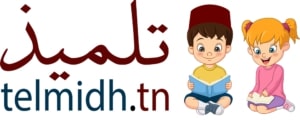 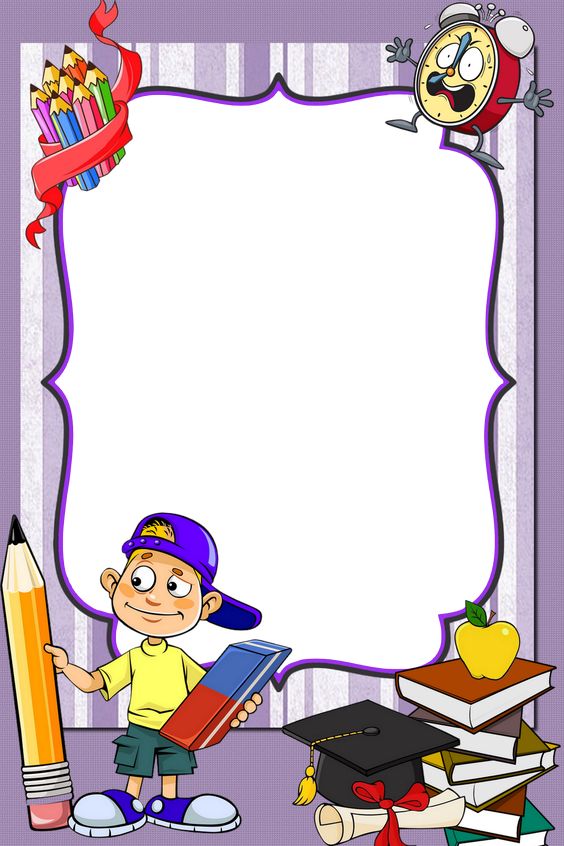 Cahier de classe	Nom : ...................	Prénom : .................Classe : ...................	Année Scolaire :		 2023 - 2024 